CITY OF CREEDMOOR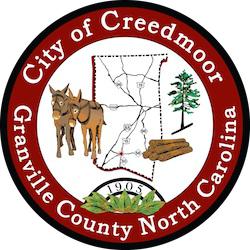 BOARD OF COMMISSIONERSBOC - WORK SESSIONAPRIL 15, 20246:00 PMCALL TO ORDER AND INVOCATION | Mayor Pro Tem KicinskiPLEDGE OF ALLEGIANCE | Commissioner GleasonROLL CALLAPPROVAL OF AGENDADISCUSSION ITEMS5.a Introduction of Joseph Stallings - Granville County Economic Development Director | City Manager 5.b  Monthly Financial Report Ending March 31, 2024 | Lee Faines 5.c  Revised Wayfinding Sign Design | Michael Frangos 5.d  Community Development Office Lease Agreement | Michael Frangos 5.e  FY-2025 Budget Workshop | City Manager ADJOURNMENT1